Unit10 Coordinate Geometry & Transformations7.1 Rigid motion in a planeFigures in a plane can be reflected, rotated, or translated to produce a new figure.  The new figure is called the image, and the original figure is called the preimage. The operation that maps, or moves, the preimage onto the image is called a transfomation.Isometry – a transformation that preserves lengths.When you name an image, take the corresponding point of the preimage and add a prime symbol. 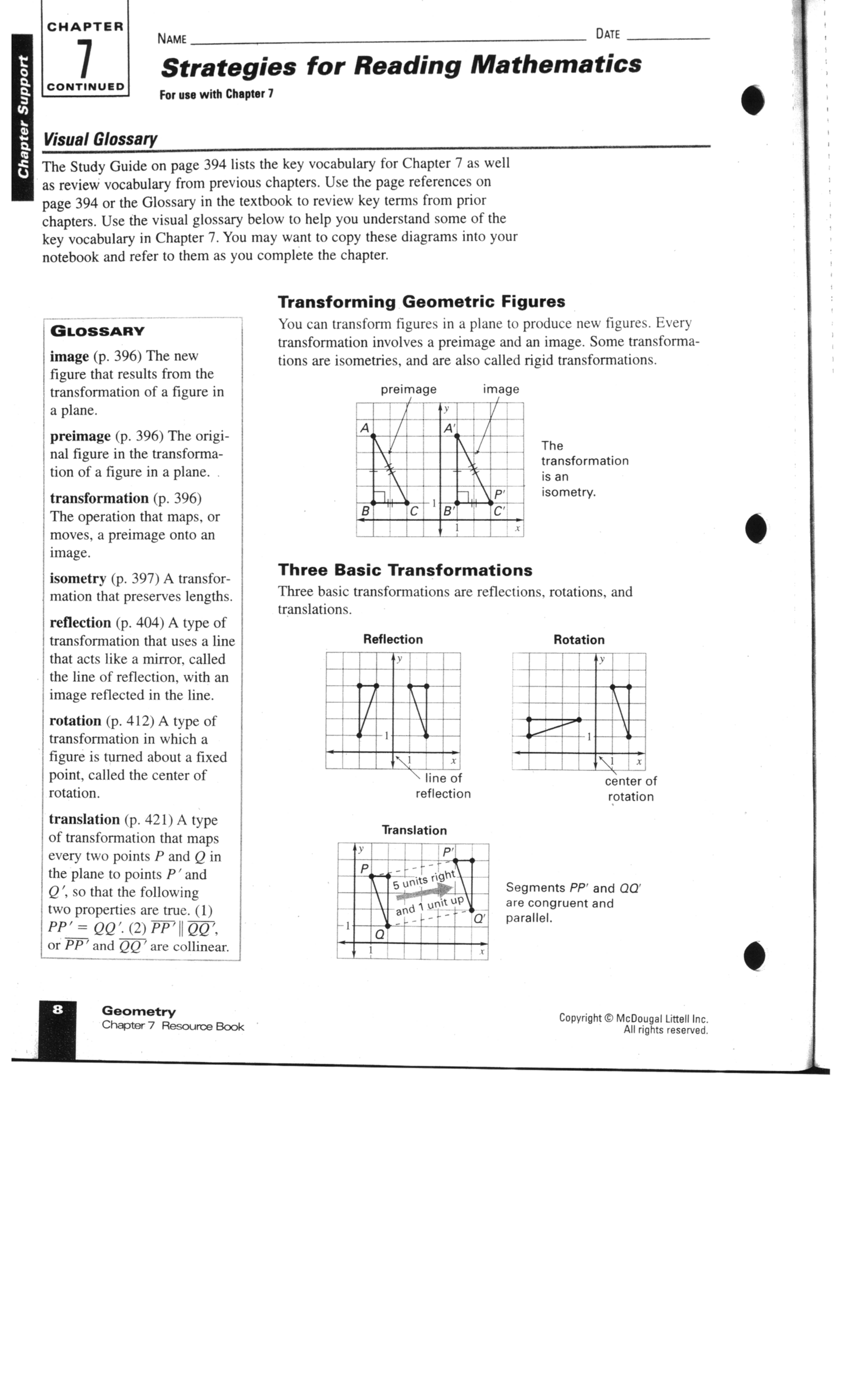 Three basic transformations7.2 ReflectionsReflection – a transformation which uses a line that acts like a mirror, with the image reflected in the lineLine of reflection – the line which acts like a mirror in a reflectionA figure in a plane has a line of symmetry if the figure can be mapped onto itself by a reflection in the lineTheorem 7.1 Reflection theorem - A reflection is an isometry7.3 RotationsRotation – a transformation in which a figure is turned about a fixed pointCenter of rotation – the fixed point of rotationAngle of rotation – angle formed by rays drawn from the center of rotation to a point and its imageA figure in a plane has a rotation symmetry if the figure can be mapped onto itself by a clockwise rotation of 180˚ or lessTheorem 7.2 – rotation theorem - A rotation is an isometryTheorem 7.3 – if lines k and m intersect at point P, the reflection in k followed by a reflection in m is a rotation about point P.   The angle of rotation is 2x˚, where x˚ is the measure of the acute or right angle formed by k and m7.4 Translations and vectorsTranslation – a transformation that maps every two points P and Q in a plane to point P’ and Q’, so that the following properties are true:PP’=QQ’Segments PP’ and QQ’ are parallel or collinearVector – a quantity that has both directions and magnitude (size)When a vector is drawn as PQ, the initial point, or starting point, of the vector is P and the terminal point, or ending point, of the vector is Q.  PQ is read “vector PQ”Coordinate notation  (x , y) →(x ± # , y ± #)The component form of a vector combines the horizontal and vertical components Theorem 7.4 – translation theorem - A translation is an isometryTheorem 7.5 – if lines k and m are parallel, the reflection in k followed by a reflection in m is a translation.   If P” is the image of P, then the following is true:PP” is perpendicular to k and mPP” = 2d, where d is the distance between k and m7.5 Glide Reflections  and Compositionsglide reflection – a transformation in which every point P is mapped onto a point P” by the following stepsA translations maps P onto P’A reflection in a line k parallel to the direction of the translation maps P’ onto P”Composition of the transformations – when two or more transformations are combined to produce a single transformationTheorem 7.6 – The composition of two (or more) isometries is an isometry8.7 Dilationsa dilation with center C and scale factor K is a transformation that maps every point P in the plane  to a point P’ so that the following properties are trueif P is not the center point C, then the image point P’ lies on CP.  The scale factor k is a positive number such that k=    ,and k≠1if P is the center point C, then P=P’The dilatation is a reduction if 0<k<1 and it is an enlargement if k>1 P(x, y) →P’(k*x , k*y)preimage Aline of reflectionimage A’(x, y)x-axis       y=0(x , -y)(x, y)y-axis       x=0(-x , y)(x, y)y=x(y , x)(x, y)x=#(2# - x , y)(x, y)y=#(x , 2# - y)preimage Arotation clockwiseimage A’(x, y)(angle of rotation, center of rotation)(x, y)(90⁰ , O) = 270⁰ counter clockwise(y , -x)(x, y)(180⁰ , O)(-x , -y)(x, y)(270⁰ , O) =90⁰ counter clockwise(-y , x)(x, y)(360⁰ , O)(x , y)